Додаток № ____до рішення виконавчого комітетуХмельницької міської радивід «___» ___________ 2019 р. № ______Інформаційна і технологічна картки адміністративної послуги «Встановлення режиму роботи об’єкту торгівлі, ресторанного господарства та сфери послуг» (шифр послуги А-1-16-02), відповідальним за надання якої є управління торгівліХмельницька міська радаУправління адміністративних послуг Хмельницької міської радиМеханізм оскарження результату надання адміністративної послуги: в порядку, передбаченому чинним законодавством.Керуючий справами виконавчого комітету					Ю. СабійНачальник управління торгівлі						            Р. СідлецькаМіському головівід__________________________________(повне найменування юридичної особи / прізвище, імя по батькові ____________________________________фізичної особи – підприємця)____________________________________(місцезнаходження юридичної особи/ місце проживання фізичної ____________________________________ особи  - підприємця, контактний телефон)____________________________________ЗАЯВА             Відповідно до статті 30 Закону України “Про місцеве самоврядування в Україні” прошу встановити наступний режим роботи :  __________________________________________________________________________________(назва об’єкта)__________________________________________________________________________________товарна спеціалізація об’єкта (продовольчий, непродовольчий, змішаний)__________________________________________________________________________________(документи, що підтверджують право власності або право користування об’єктом)__________________________________________________________________________________(пропозиції щодо часу роботи в межах доби із зазначенням перерви в роботі)__________________________________________________________________________________(дні роботи протягом тижня  із зазначенням вихідних днів)Обґрунтування зручності для населення запропонованого режиму роботи об’єкта :__________________________________________________________________________________________________________________________ (відсутність підприємств, які надають аналогічні послуги на певній території міста або в місті в цілому, задоволення потреб населення у __________________________________________________________________________________продуктах харчування та товарів першої необхідності тощо)______________________________________________________________________________________________________________________________________________________________________________________________________________________________________________________Документи, що додаються до заяви :Хмельницька міська радаУправління адміністративних послуг Хмельницької міської ради*В – виконує, П – погоджує, З – затверджує, У – бере участь, ПР – приймає рішення.** який по рахунку день з наростаючим, починаючи з першого дняМеханізм оскарження результату надання адміністративної послуги: в порядку, передбаченому чинним законодавством.Керуючий справами виконавчого комітету					Ю. СабійНачальник управління торгівлі						            Р. СідлецькаДодаток № ____до рішення виконавчого комітетуХмельницької міської радивід «___» ___________ 2019 р. № ______Інформаційна і технологічна картки адміністративної послуги «Організація ринку, ярмарку» (шифр послуги А-1-16-03), відповідальним за надання якої є управління торгівліХмельницька міська радаУправління адміністративних послуг Хмельницької міської ради Механізм оскарження результату надання адміністративної послуги: в порядку, передбаченому чинним законодавством.Керуючий справами виконавчого комітету					Ю. СабійНачальник управління торгівлі						            Р. СідлецькаМіському головіЗ А Я В АПрошу надати дозвіл на організацію ринку_ _________________________________(назва документа дозвільного характеру) на _ земельній ділянці площею____ _________________________________________ (об’єкт, на який видається документи)м. Хмельницький ________________________________________________________(місце знаходження (адреса) об’єкта, на який видається документ)________________________________________________________________________________________________________________________(вид діяльності згідно з КВЕД)________________________________________________________________________________________________________________________(у давальному відмінку повне найменування юридичної особи/ прізвище, ім’я, по батькові фізичної особи - підприємця)________________________________________________________________________________________________________________________(ідентифікаційний код згідно з ЄДРПОУ, ідентифікаційний номер фізичної особи – підприємця, платника податків та інших обов’язкових платежів)________________________________________________________________________________________________________________________(прізвище, ім’я, по-батькові керівника юридичної особи/фізичної особи – підприємця/уповноваженої особи)________________________________________________________________________________________________________________________(місцезнаходження юридичної особи, місце проживання фізичної особи – підприємця)______________________________						________________________________                   телефон	телефакс«_________»__________________20____ р. 	___________________________                                                                             (підпис керівника юридичної особи/фізичної особи -	підприємця, уповноваженої особи)Документи, що додаються до заяви:Заповнюється адміністратором«______»_________________20     р.	                                 Реєстраційний номер_______________	(дата надходження заяви)_______________________	                       ______________________________                  (підпис)	ініціали та прізвище адміністратораХмельницька міська радаУправління адміністративних послуг Хмельницької міської ради*В – виконує, П – погоджує, З – затверджує, У – бере участь, ПР – приймає рішення.** який по рахунку день з наростаючим, починаючи з першого дняМеханізм оскарження результату надання адміністративної послуги: в порядку, передбаченому чинним законодавством.Керуючий справами виконавчого комітету					Ю. СабійНачальник управління торгівлі						           Р. СідлецькаДодаток № _____до рішення виконавчого комітетуХмельницької міської радивід «___» ___________ 2019 р. № ______Інформаційна і технологічна картки адміністративної послуги «Погодження використання символіки міста Хмельницького» (шифр послуги А-1-16-05), відповідальним за надання якої є управління торгівліХмельницька міська радаУправління адміністративних послуг Хмельницької міської радиМеханізм оскарження результату надання адміністративної послуги: в порядку, передбаченому чинним законодавством.Керуючий справами виконавчого комітету					Ю. СабійНачальник управління торгівлі						           Р. СідлецькаМіському голові _____________________________________(повна назва юридичної особи, ПІБ фізичної особи, або уповноваженого представника)_______________________________________________________________________________________________________________(юридична адреса або місце проживання фізичної особи)_____________________________________(номер телефону)ЗАЯВАпро погодження використання символіки міста ХмельницькогоПрошу погодити використання символіки міста Хмельницького _____________________________________________________________ (вид символіки) з метою __________________________________________________________________________________  терміном _____________________________________________ (термін використання до 5 років).Документи, що додаються до заяви:Копія паспорта (для фізичної особи) або копія установчих документів (для юридичної особи):Зразок (макет, ескіз, фото тощо) вивіски (емблеми, логотипу, продукції тощо) на якій буде використовуватись місцева символіка.Довіреність на право представляти інтереси суб’єкта звернення в органах місцевого самоврядування, оформлена в установленому законодавством порядку (у разі звернення уповноваженого представника).Дата				___________________		ПІБ					             ПідписЗаповнюється  адміністратором«______»_________________20     р.	                                 Реєстраційний номер______________	(дата надходження заяви_______________________	              _________________________________                     (підпис)	                                                                                       ініціали та прізвище  адміністратораХмельницька міська радаУправління адміністративних послуг Хмельницької міської ради*В – виконує, П – погоджує, З – затверджує, У – бере участь, ПР – приймає рішення.** який по рахунку день з наростаючим, починаючи з першого дня.Механізм оскарження результату надання адміністративної послуги: в порядку, передбаченому чинним законодавством.Керуючий справами виконавчого комітету					Ю. СабійНачальник управління торгівлі						            Р. Сідлецька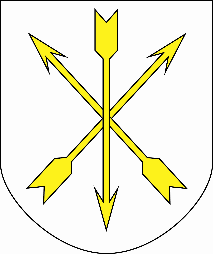 А-1-16-02ІНФОРМАЦІЙНА КАРТКАВстановлення режиму роботи об’єкту торгівлі, ресторанного господарства та сфери послуг1. Інформація про УАПУправління адміністративних послугХмельницької міської ради, м. Хмельницький, вул. Соборна, 16, Графік прийому: понеділок, вівторок, середа: з 09.00 до 17.00 год., четвер: з 09.00 до 20.00 год., п’ятниця: з 09.00 до 16.00 год., субота: з 08.00 до 15.00 (без обідньої перерви)тел. (0382) 76-44-42, 76-43-41, 75-27-18, 65-40-16, факс 70-27-71ел.пошта: cnap@khm.gov.uaсайт: cnap.khm.gov.ua2. Перелік документів, спосіб подання, умови отримання послуги:2.1. Заява на ім’я міського голови;2.2. Копія договору на охорону об’єкта, підтримання на об’єкті і прилеглій до нього території громадського порядку;2.3. Копія протоколу проведення досліджень шумового навантаження  (для закладів ресторанного господарства);2.4. Копія документів, що підтверджують факт встановлення на об’єкті камер внутрішнього та зовнішнього відеоспостереження;2.5. Копія документу про підтвердження можливості суб’єкта господарювання проводити певні дії щодо здійснення господарської діяльності в конкретному приміщенні (свідоцтво про відповідність збудованого об’єкта проектній документації, вимогам державних стандартів, будівельних норм і правил або акт державної технічної комісії про приймання в експлуатацію, технічний паспорт на нежитлове приміщення);2.6. Письмова згода інших співвласників та /або орендарів приміщення на встановлення режиму роботи об’єкта (за їх наявності).Пакет документів подається адміністратору управління адміністративних послуг особисто або за дорученням на право представляти інтереси суб’єкта господарювання в органах місцевого самоврядування.Примітка: Для засвідчення копій документів                           адміністратором управління адміністративних послуг, заявником надаються оригінали документів.3. Платність (в разі платності — розмір, порядок внесення плати, р/р)Безоплатно4. Строк надання послуги30 робочих днів5. Результат надання послугиРішення виконавчого комітету6. Способи отримання відповіді, результату послугиОсобисто або дорученням на право представляти інтереси суб’єкта господарювання в органах місцевого самоврядування в управлінні адміністративних послуг, поштою7. Нормативні акти, що регламентують надання послуги7.1. Закон України «Про місцеве самоврядування в Україні».7.2. Закон України «Про забезпечення санітарного та епідеміологічного благополуччя населення».7.3. Закону України «Про адміністративні послуги».7.4. Закон України «Про  внесення змін до деяких законодавчих актів України щодо захисту населення від впливу шуму».7.5. Рішення міської ради від 25.06.2014 р. № 71 «Про внесення змін в рішення двадцять четвертої сесії міської ради від 08.04.2009 р. №7 «Про затвердження «Правил благоустрою території міста Хмельницького» із змінами.7.6. Рішення міської ради  від 25.12.2013 № 15 «Про затвердження Положення про порядок встановлення режиму роботи об’єктів  торгівлі, ресторанного господарства та надання послуг  на території міста Хмельницького».7.7. Рішення міської ради  від 17.04.2019 № 22 «Про внесення змін до рішення сесії міської ради від 20.09.2017 року № 37».1. копія договору на охорону об’єкта, підтримання на об’єкті і прилеглій до нього території громадського порядку;№ _____ від ________________року2.   копія протоколу проведення досліджень шумового навантаження  (для закладів ресторанного господарства);№ _____   від ________________року3. копія документів, що підтверджують факт встановлення на об’єкті камер внутрішнього та зовнішнього відеоспостереження;від ________________року4. копія документу про підтвердження можливості суб’єкта господарювання проводити певні дії щодо здійснення господарської діяльності в конкретному приміщенні (свідоцтво про відповідність збудованого об’єкта проектній документації, вимогам державних стандартів, будівельних норм і правил або акт державної технічної комісії про приймання в експлуатацію, технічний паспорт на нежитлове приміщення);№ _____ від ________________року5.  письмова згода інших співвласників та /або орендарів приміщення на встановлення режиму роботи об’єкта ( за їх наявності);від ________________року6.  довіреність про право представляти інтереси суб’єкта господарювання в органах місцевого самоврядування.№ _____ від ________________рокуДаю згоду на обробку персональних даних“________”__________________________________________________________(підпис керівника юридичної особи/ фізичної особи – підприємця, уповноваженої особи)Заповнюється адміністратором“_________”________________ 20_____ р.____________________________________(підпис)Реєстраційний номер__________________________________________________________________(ініціали та прізвище адміністратора)А-1-16-02ТЕХНОЛОГІЧНА КАРТКАВстановлення режиму роботи об’єкту торгівлі, ресторанного господарства та сфери послуг№ п/пЕтапи послугиВідповідальна посадова особа, виконавчий органДія*Дія*Строки виконання етапів**Строки виконання етапів**12344551.Прийом і перевірка повноти пакету документів, реєстрація заяви, повідомлення суб’єкта звернення про орієнтовний термін виконанняАдміністратор управління адміністративних послугВВПротягом 1 дняПротягом 1 дня2.Передача заяви та пакету документів до управління торгівлі Адміністратор управління адміністративних послугВВПротягом 1-2 дняПротягом 1-2 дня3.Отримання звернення  з документами для  його розгляду в управлінні торгівлі Головний спеціаліст управління торгівліВВПротягом 1-2 дняПротягом 1-2 дня4.Підготовка проекту рішення виконавчого комітету про встановлення режиму роботи об’єктів торгівлі, ресторанного господарства та об’єктів по наданню послугГоловний спеціаліст управління торгівліГоловний спеціаліст управління торгівліВВПротягом 2-3 дняПротягом 2-3 дня5.Погодження проекту рішенняЗавідувач  юридичного відділуЗавідувач загального відділуЗаступник міського головиКеруючий справами виконавчого комітетуЗавідувач  юридичного відділуЗавідувач загального відділуЗаступник міського головиКеруючий справами виконавчого комітетуПППППППППротягом 4-19 дняПротягом 4-19 дня6.Передача проекту рішення в протокольну частину для включення в порядок денний засідання виконавчого комітетуГоловний спеціаліст управління торгівліГоловний спеціаліст управління торгівліВВПротягом 4-19 дняПротягом 4-19 дня7.Розгляд на засіданні виконавчого комітетуЧлени виконавчого комітетуЧлени виконавчого комітетуПРПРЗ 21 дня З 21 дня 8.Отримання рішення виконавчого комітету та передача його в управління адміністративних послугГоловний спеціаліст управління торгівліГоловний спеціаліст управління торгівліВВПротягом 21-30 дняПротягом 21-30 дня9.Внесення відмітки до електронної бази про факт здійснення процедуриАдміністратор управління адміністративних послугАдміністратор управління адміністративних послугВВПротягом 21-30 дняПротягом 21-30 дня10.Повідомлення суб’єкта звернення про готовність результату надання адміністративної послугиАдміністратор управління адміністративних послугАдміністратор управління адміністративних послугВВПротягом 21-30 дняПротягом 21-30 дня11.Видача  рішення виконавчого комітету суб’єкту зверненняАдміністратор управління адміністративних послугАдміністратор управління адміністративних послугВВЗ 21-30 дняЗ 21-30 дня12.Загальна кількість днів надання послугиЗагальна кількість днів надання послугиЗагальна кількість днів надання послугиЗагальна кількість днів надання послугиЗагальна кількість днів надання послугиЗагальна кількість днів надання послуги30 днів30 днівЗагальна кількість днів надання послуги (передбачена законодавством)Загальна кількість днів надання послуги (передбачена законодавством)Загальна кількість днів надання послуги (передбачена законодавством)Загальна кількість днів надання послуги (передбачена законодавством)Загальна кількість днів надання послуги (передбачена законодавством)Загальна кількість днів надання послуги (передбачена законодавством)30 днів30 днівА-1-16-03ІНФОРМАЦІЙНА КАРТКА Організація ринку, ярмарку1. Інформація про УАПУправління адміністративних послугХмельницької міської ради, м. Хмельницький, вул. Соборна, 16, Графік прийому: понеділок, вівторок, середа: з 09.00 до 17.00 год., четвер: з 09.00 до 20.00 год., п’ятниця: з 09.00 до 16.00 год., субота: з 08.00 до 15.00 (без обідньої перерви)тел. (0382) 76-44-42, 76-43-41, 75-27-18, 65-40-16, факс 70-27-71ел.пошта: cnap@khm.gov.uaсайт: cnap.khm.gov.ua2. Перелік документів, спосіб подання, умови отримання послуги:2.1. Заява на ім’я міського голови (зразок  додається).2.2. Копія план-схеми розташування торгових місць, затверджена головним архітектором міста, представниками Головного управління Держпродспоживслужби у Хмельницькій області (для продовольчих ринків),  територіального органу ДСНС та управління патрульної поліції в Хмельницькій області.2.3. Копія документу, який відповідно до вимог законодавства засвідчує відповідність збудованого будівництвом об’єкта проектній документації, державним будівельним нормам, стандартам і правилам.2.4. Копія договору  на вивіз твердих побутових відходів.2.5. Копія договору оренди  земельної ділянки,  державний акт або свідоцтво про право власності на земельну ділянку.2.6. Довіреність про право представляти інтереси суб’єкта господарювання в органах місцевого самоврядування (у разі необхідності).Пакет документів подається адміністратору управління адміністративних послуг особисто або за дорученням на право представляти інтереси суб’єкта господарювання в органах місцевого самоврядування.Примітка: Для засвідчення копій документів                            адміністратором управління адміністративних послуг, заявником надаються оригінали документів.3. Платність (в разі платності — розмір, порядок внесення плати, р/р)Безоплатно 4. Строк надання послуги30 днів5. Результат надання послугиРішення виконавчого комітету6. Способи отримання відповіді, результату послугиОсобисто або за дорученням на право представляти інтереси суб’єкта господарювання в органах місцевого самоврядування в управлінні адміністративних послуг.7. Нормативні акти, що регламентують надання послуги7.1.Закон України “Про місцеве самоврядування в Україні”. 7.2. Закон України «Про адміністративні послуги».7.3. Рішення міської ради від 25.06.2014 р. № 71 «Про внесення змін в рішення двадцять четвертої сесії міської ради від 08.04.2009 р. №7 «Про затвердження «Правил благоустрою території міста Хмельницького» із змінами.7.4. Рішення міської ради від 12.02.2003 року №16 “Про затвердження Правил торгівлі на ринках м. Хмельницького”  із внесеними змінами.7.5. Рішення міської ради  від 17.04.2019 № 22 «Про внесення змін до рішення сесії міської ради від 20.09.2017 року № 37».1. Копія план-схеми розташування торгових місць, затверджена головним архітектором міста, представниками Головного управління Держпродспоживслужби у Хмельницькій області (для продовольчих ринків), територіального органу ДСНС та управління патрульної поліції в Хмельницькій області.2. Копія документу, який відповідно до вимог законодавства засвідчує відповідність збудованого будівництвом об’єкта проектній документації, державним  будівельним нормам стандартам, і правилам.№_____ від ______________ року.3. Копія договору на вивіз твердих побутових відходів    №_____ від ______________ року.4. Копія договору оренди  земельної ділянки, державний акт або свідоцтво про право власності на земельну ділянку№_____ від ______________ року.5. Довіреність про право представляти інтереси суб’єкта господарювання в органах місцевого самоврядування (у разі необхідності).№_____ від ______________ року.А-1-16-03ТЕХНОЛОГІЧНА КАРТКАОрганізація ринку, ярмарку№ п/пЕтапи послугиВідповідальна посадова особа, виконавчий органДія*Строки виконання етапів**123451.Прийом і перевірка повноти пакету документів, реєстрація заяви, повідомлення суб’єкта звернення про орієнтовний термін виконанняАдміністратор управління адміністративних послугВПротягом 1 дня2.Передача заяви та пакету документів до управління торгівлі Адміністратор управління адміністративних послугВПротягом 1-2 дня3.Отримання звернення  з документами для  його розгляду в управлінні торгівлі Головний спеціаліст управління торгівліВПротягом 1-2 дня4.Підготовка проекту рішень виконавчого комітету Головний спеціаліст управління торгівліВПротягом 3 дня5.Погодження проекту рішенняЗавідувач юридичного відділуЗавідувач загальноговідділуЗаступник міського головиКеруючий справами виконавчого комітетуПППППротягом 4-19 днів6.Передача проекту рішення в протокольну частину для включення в порядок денний засідання виконавчого комітетуГоловний спеціаліст управління торгівліВПротягом 4-19 дня7.Розгляд на засіданні виконавчого комітету та прийняття рішенняЧлени виконавчого комітетуПРЗ 21 дня8.Отримання рішення виконавчого комітету та передача його в управління адміністративних послугГоловний спеціаліст управління торгівлі В Протягом 21-30 дня9.Внесення відмітки до електронної бази про факт здійснення процедуриАдміністратор управління адміністративних послугВ Протягом 21-30 дня10.Повідомлення суб’єкта звернення про готовність результату надання адміністративної послугиАдміністратор управління адміністративних послугВ Протягом 21-30 дня11.Видача рішення виконавчого комітету суб’єкту зверненняАдміністратор управління адміністративних послугВ З 21-30 дняЗагальна кількість днів надання послугиЗагальна кількість днів надання послугиЗагальна кількість днів надання послугиЗагальна кількість днів надання послуги30 днівЗагальна кількість днів надання послуги (передбачена законодавством)Загальна кількість днів надання послуги (передбачена законодавством)Загальна кількість днів надання послуги (передбачена законодавством)Загальна кількість днів надання послуги (передбачена законодавством)30 днівА-1-16-05ІНФОРМАЦІЙНА КАРТКАПогодження використання символіки міста Хмельницького1. Інформація про УАПУправління адміністративних послугХмельницької міської ради, м. Хмельницький, вул. Соборна, 16, Графік прийому: понеділок, вівторок, середа: з 09.00 до 17.00 год., четвер: з 09.00 до 20.00 год., п’ятниця: з 09.00 до 16.00 год., субота: з 08.00 до 15.00 (без обідньої перерви)тел. (0382) 76-44-42, 76-43-41, 75-27-18, 65-40-16, факс 70-27-71ел. пошта: cnap@khm.gov.uaсайт: cnap.khm.gov.ua2. Перелік документів, спосіб подання, умови отримання послуги:2.1. Заява на ім’я міського голови (додаток 1). 2.2. Копія паспорта (для фізичної особи) або копія установчих документів (для юридичної  особи).2.3. Зразок (макет, ескіз, фото тощо) вивіски (емблеми, логотипу, продукції тощо) на якій буде використовуватись місцева символіка.2.4. Довіреність на право представляти інтереси суб’єкта звернення в органах місцевого самоврядування, оформлена в установленому законодавством порядку (у разі звернення уповноваженого представника).Примітка: Для засвідчення копій документів державним адміністратором заявником надаються оригінали документів.3. Платність (в разі платності-розмір, порядок внесення плати, р/р)Безкоштовно4. Строк надання послуги30 днів5. Результат надання послугиПогодження на використання символіки міста Хмельницького6. Способи отримання відповіді, результату послуги.Особисто або за довіреністю в Управлінні адміністративних послуг, поштою 7. Нормативні акти, що регламентують надання послуги7.1.Конституція України  7.2. Закон України «Про місцеве самоврядування в Україні». 7.3. Закон України «Про адміністративні послуги».7.4. Рішення сесії Хмельницької міської ради від 17.04.2019 р. № 22 «Про внесення змін до рішення сесії міської ради від 20.09.2017 року № 37».7.5. Рішення міської ради від 12.07.2017 №7 «Про затвердження Положення про порядок використання символів міста Хмельницького».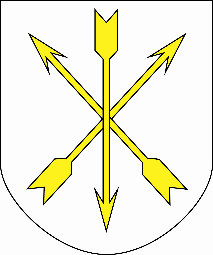 А-1-16-05ТЕХНОЛОГІЧНА КАРТКАПогодження використання символіки міста Хмельницького № п/пЕтапи послугиВідповідальна посадова особа, виконавчий органДія*Строки виконання етапів**123451.Прийом і перевірка повноти пакету документів, реєстрація заяви, повідомлення суб’єкта звернення про орієнтовний термін виконанняАдміністратор управління адміністративних послуг ВПротягом 1 дня2.Передача заяви та пакету документів до управління торгівлі Адміністратор управління адміністративних послугВПротягом 1-2 дня3.Отримання звернення з документами для  його розгляду в управлінні торгівліГоловний спеціаліст управління торгівліВПротягом 1-2 дня4.Підготовка проекту рішень виконавчого комітету “Про погодження використання символіки міста Хмельницького або відмову  у погодженні її використання “ Головний спеціаліступравління торгівліВПротягом 3 дня5.Погодження проекту рішенняНачальник управління торгівліЗавідувач  юридичним відділомЗавідувач загальним відділомЗаступник міського головиКеруючий справами виконавчого комітетуППППППротягом 4-19 дня6.Передача проекту рішення в протокольну частину для включення в порядок денний засідання виконавчого комітетуГоловний спеціаліст управління торгівліВПротягом 4-19 дня7.Розгляд на засіданні виконавчого комітетуЧлени виконавчого комітетуПРЗ 21 дня8.На підставі рішення виконавчого комітету видається погодження на використання символіки міста ХмельницькогоГоловний спеціаліст управління торгівліВПротягом 21-30 дня9.Підписання погодженняКеруючий справами виконавчого комітетуППротягом 21-30 дня10.Передача погодження в управління адміністративних послугГоловний спеціаліст управління торгівліВПротягом 21-30 дня11.Внесення відмітки до електронної бази про факт здійснення процедуриАдміністратор управління адміністративних послугВПротягом 21-30 дня12.Повідомлення суб’єкта звернення про готовність результату надання адміністративної послугиАдміністратор управління адміністративних послуг ВПротягом 21-30 дня13.Видача погодження суб’єкту зверненняАдміністратор управління адміністративних послуг ВЗ 21-30 дняЗагальна кількість днів надання послугиЗагальна кількість днів надання послугиЗагальна кількість днів надання послугиЗагальна кількість днів надання послуги30 днівЗагальна кількість днів надання послуги (передбачена законодавством)Загальна кількість днів надання послуги (передбачена законодавством)Загальна кількість днів надання послуги (передбачена законодавством)Загальна кількість днів надання послуги (передбачена законодавством)30 днів